           Squirrels Class Medium Term Planning for PSHE Summer 2024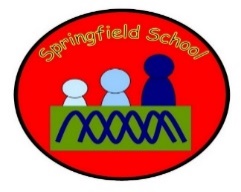            Squirrels Class Medium Term Planning for PSHE Summer 2024The World I Live inRespecting differences between peopleRSECaring friendships Whole School Events:Mental Health Awareness Week – w/c 13th May World Day for Cultural Diversity – 21st MayPride Month (‘Love is Love’ theme) – JuneVolunteers Week – w/c 1st June Week 1 – Link itTalk about being kind to our friends. Link to our school rules.Identify something we like about each friend in our class.Week 2 – Learn itShare ‘We Are All Different’ (twinkl) resource.Complete ‘Find someone who…’ resource as a group to highlight and value differences between the class.Week 3 – Learn itDisplay photos of each child and adult in the class and sort into different groups. For example: hair colour, likes/dislikes, age, etc.Reinforce these things make us special and unique, and we respect all differences.Week 4 – Check itDiscuss valuing our own personal differences and strengths.Draw or colour a photo of myself and annotate with ‘what is special about me?’.Week 5 – Show it/Know itCreate a poster to promote key messages we have learnt about friendships and respect.Substantive Knowledge (Content)Disciplinary Knowledge (Skills) The World I Live in•Respecting differences between peopleEYFSRespond to stimuli with awareness and curiosity about the physical differences between people.Identify simple differences and similarities between people.KS1Describe things that all people have in common.Identify some differences and similarities between people in terms of ethnicity, culture, religious identity etc. (protected characteristics in the Equality Act 2010).Recognise that people who share one characteristic (e.g. race, religion, gender or disability) are all different and unique.Explain that we should never make assumptions about people because they belong to a particular group or share a particular characteristic.Caring friendshipsBy the end of KS2: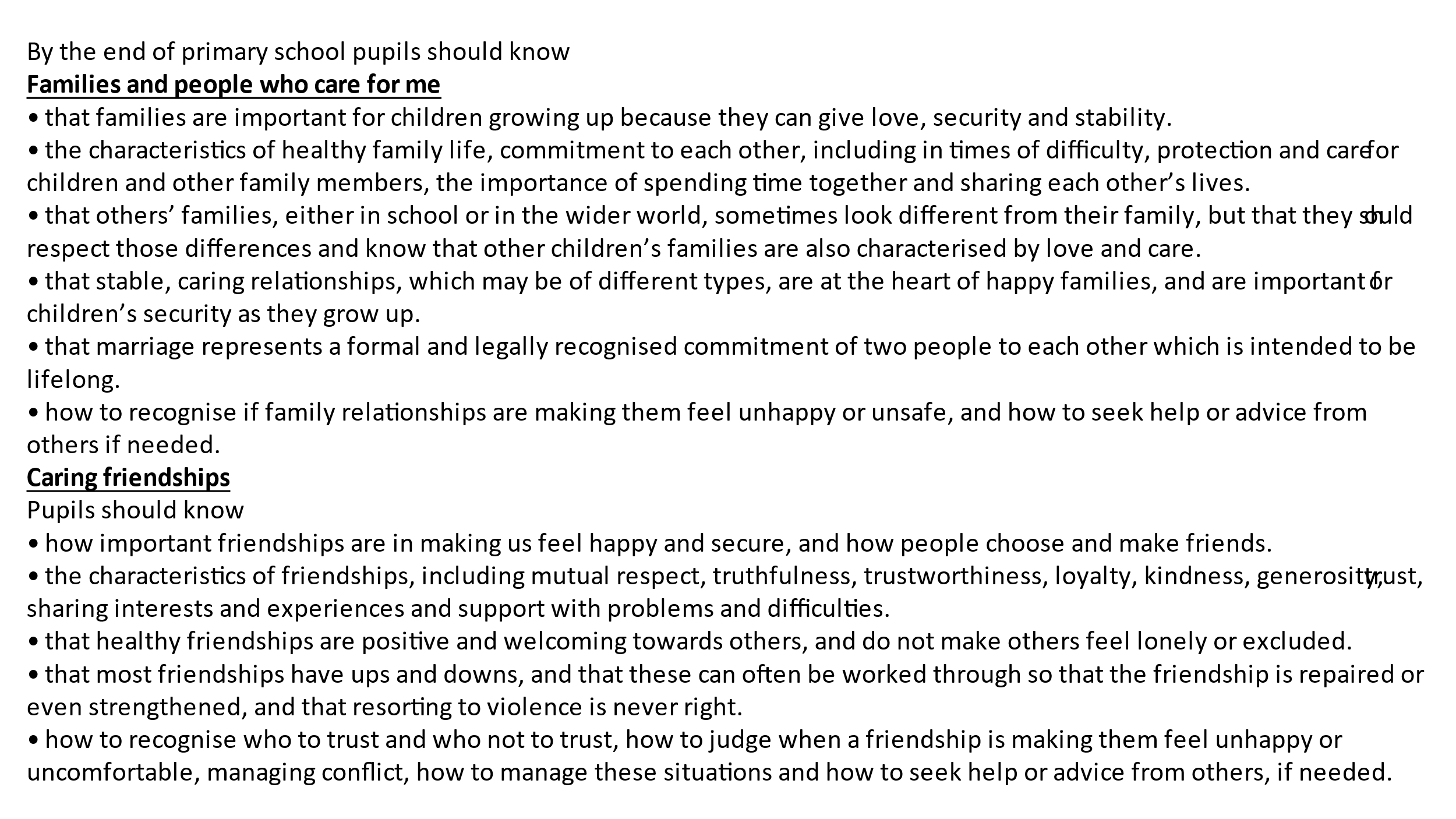 